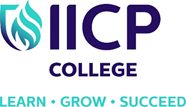 Counselling & Psychotherapy – Open Taster EventEver wondered if counselling and psychotherapy is the right career for you?Interested in how to become a therapist?Cost: Free of chargeDuration: 6pm – 7pmVenue: Remote delivery via Zoom**This taster will take place online via zoom so to attend participants will need to have a Zoom.us account (the free account is sufficient).Have you ever wondered if counselling and psychotherapy is the right career for you? Would you like to know more about how to become a therapist? IICP College is hosting a unique opportunity for those interested in learning more about pursuing academically validated and professionally accredited training in counselling & psychotherapy.This Open Taster Event is suitable for both complete beginners with no previous training or qualifications in the area of counselling and psychotherapy, and for those with some experience who are seeking to progress their education and professional development in the field.At this taster event you will have the opportunity to discuss any questions you may have in relation to pursuing a career in counselling. Do not delay, take your first step in exploring a career in counselling and psychotherapy, and register to take part in this dynamic and informative Open Taster Event!A 5% discount applies to first year fees for anyone who registers for a Validated & Accredited programme within two weeks of attending the taster event. To register for our next Taster Event please visit us at https://www.iicp.ie/courses/taster_event/ 